РЕШЕНИЕРассмотрев проект решения о назначении публичных слушаний по вопросу 
«О внесении изменений в Устав Петропавловск-Камчатского городского округа», внесенный заместителем председателя Городской Думы Петропавловск-Камчатского городского округа, председателем Комитета по бюджету и экономике Воровским А.В., руководствуясь статьей 28 Федерального закона от 06.10.2003 
№ 131-ФЗ «Об общих принципах организации местного самоуправления в Российской Федерации», статьей 22 Устава Петропавловск-Камчатского городского округа и Решением Городской Думы Петропавловск-Камчатского городского округа от 28.04.2014 № 211-нд «О публичных слушаниях в Петропавловск-Камчатском городском округе», Городская Дума Петропавловск-Камчатского городского округаРЕШИЛА:1. Провести по инициативе Городской Думы Петропавловск-Камчатского городского округа публичные слушания по вопросу «О внесении изменений в Устав Петропавловск-Камчатского городского округа» и вынести на публичные слушания проект решения Городской Думы Петропавловск-Камчатского городского округа «О внесении изменений в Устав Петропавловск-Камчатского городского округа» согласно приложению 1 к настоящему решению.2. Назначить публичные слушания на 10.05.2017 в 1500 часов в актовом зале
№ 404 здания администрации Петропавловск-Камчатского городского округа
(улица Ленинская, дом 14). 3. Утвердить организационный комитет по проведению публичных слушаний в следующем составе:председатель организационного комитета:члены организационного комитета:4. Установить порядок учета предложений по проекту решения Городской Думы Петропавловск-Камчатского городского округа «О внесении изменений в Устав Петропавловск-Камчатского городского округа» и участия граждан в его обсуждении согласно приложению 2 к настоящему решению. 5. Организационному комитету в срок, не превышающий 10 рабочих дней со дня окончания публичных слушаний, передать окончательный вариант рекомендаций публичных слушаний, протокол публичных слушаний, таблицу поступивших и принятых предложений, проект решения Городской Думы Петропавловск-Камчатского городского округа «О внесении изменений в Устав Петропавловск-Камчатского городского округа», а также пояснительную записку председателю Городской Думы Петропавловск-Камчатского городского округа.6. Разместить информацию о предстоящих публичных слушаниях на официальных сайтах Городской Думы Петропавловск-Камчатского городского округа и администрации Петропавловск-Камчатского городского округа в информационно-телекоммуникационной сети «Интернет».7. Направить настоящее решение в газету «Град Петра и Павла» для официального опубликования.Приложение 1к решению Городской ДумыПетропавловск-Камчатскогогородского округаот 19.04.2017 № 1296-рРЕШЕНИЕот __________ № ____-ндО внесении изменений в Устав Петропавловск-Камчатского городского округаПринято Городской Думой Петропавловск-Камчатского городского округа(решение от _________ № _____-р)1. Абзац второй части 6 статьи 27 изложить в следующей редакции:«Первое после выборов заседание Городской Думы назначается действующим председателем Городской Думы либо лицом, исполняющим в его отсутствие полномочия председателя Городской Думы, в срок, не превышающий 30 дней со дня избрания Городской Думы в правомочном составе.».2. В части 2 статьи 28:1) пункт 1 после слов «утверждение местных нормативов градостроительного проектирования городского округа» дополнить словами «и изменений в местные нормативы градостроительного проектирования»;2) в пункте 40 слово «учреждений» заменить словом «организаций»;3) дополнить пунктом 68 следующего содержания:«68) установление порядка ведения перечня видов муниципального контроля и органов местного самоуправления, уполномоченных на их осуществление на территории Петропавловск-Камчатского городского округа.».3. Статью 39 изложить в следующей редакции:«Статья 39. Вступление в должность Главы Петропавловск-Камчатского городского округа1. Глава городского округа вступает в должность не позднее 15 дней после принятия Городской Думой решения об его избрании Главой городского округа.В день вступления в должность вновь избранный Глава городского округа перед депутатами Городской Думы и общественностью приносит присягу следующего содержания:«Я, (фамилия, имя, отчество), избранный Главой городского округа, вступая в должность, клянусь честно, ответственно и добросовестно исполнять возложенные на меня обязанности, прилагать все свои способности, знания и умения на благо жителей городского округа, строго соблюдая законы, действующие на территории Российской Федерации, Устав городского округа, уважать и охранять права человека и гражданина.».Вступление в должность Глава городского округа оформляет своим распоряжением.».4. Пункт 3 части 6 статьи 59 изложить в следующей редакции:«3) правовые акты Главы городского округа, администрации городского округа, Контрольно-счетной палаты городского округа и правовые акты должностных лиц местного самоуправления городского округа, предусмотренных настоящим Уставом.».5. Статью 61 изложить в следующей редакции:«Статья 61. Правовые акты Главы Петропавловск-Камчатского городского округа, администрации Петропавловск-Камчатского городского округа, Контрольно-счетной палаты Петропавловск-Камчатского городского округа и правовые акты должностных лиц местного самоуправления Петропавловск-Камчатского городского округа 1. Глава городского округа в пределах своих полномочий, установленных настоящим Уставом и решениями Городской Думы, издает постановления администрации городского округа по вопросам местного значения и вопросам, связанным с осуществлением отдельных государственных полномочий, переданных органам местного самоуправления федеральными законами и законами Камчатского края, а также распоряжения администрации городского округа по вопросам организации работы администрации городского округа.Глава городского округа издает постановления и распоряжения по иным вопросам, отнесенным к его компетенции настоящим Уставом в соответствии с Федеральным законом «Об общих принципах организации местного самоуправления в Российской Федерации», другими федеральными законами.2. Контрольно-счетная палата издает распоряжения по вопросам, отнесенным к ее полномочиям федеральными законами, законами Камчатского края, настоящим Уставом.3. Иные должностные лица местного самоуправления городского округа издают распоряжения и приказы по вопросам, отнесенным к их полномочиям настоящим Уставом. 4. Правовые акты Главы городского округа, администрации городского округа и Контрольно-счетной палаты нормативного характера вступают в силу после дня их официального опубликования.Правовые акты Главы городского округа, администрации городского округа и Контрольно-счетной палаты ненормативного характера вступают в силу со дня их подписания, если иное не определено самим актом.».6. Настоящее Решение вступает в силу после дня его официального опубликования после государственной регистрации.Приложение 2к решению Городской ДумыПетропавловск-Камчатскогогородского округаот 19.04.2017 № 1296-рПорядокучета предложений по проекту решения Городской Думы Петропавловск-Камчатского городского округа «О внесении изменений в Устав Петропавловск-Камчатского городского округа» 
и участия граждан в его обсуждении1. Граждане вправе подать свои предложения по проекту решения Городской Думы Петропавловск-Камчатского городского округа «О внесении изменений в Устав Петропавловск-Камчатского городского округа» (далее – проект решения) в организационный комитет и участвовать в его обсуждении при проведении публичных слушаний.2. Предложения по проекту решения Городской Думы Петропавловск-Камчатского городского округа «О внесении изменений в Устав Петропавловск-Камчатского городского округа» направляются в организационный комитет со дня официального опубликования постановления о назначении публичных слушаний по проекту решения до окончания проведения публичных слушаний.Предложения принимаются по адресу: 683000, город Петропавловск-Камчатский, улица Ленинская, дом 14, кабинет № 315, понедельник - с 900 до 1700 часов (перерыв с 1230 до 1330 часов), вторник - четверг с 900 до 1730 часов (перерыв с 1230 до 1330 часов), пятница с 900 до 1300 часов.3. При участии в публичных слушаниях граждане должны соблюдать порядок проведения публичных слушаний, установленный Решением Городской Думы Петропавловск-Камчатского городского округа от 28.04.2014 № 211-нд
«О публичных слушаниях в Петропавловск-Камчатском городском округе». 4. При проведении публичных слушаний для организации прений председатель публичных слушаний предоставляет слово участникам публичных слушаний в порядке поступления их предложений.5. По окончании прений председатель публичных слушаний ставит на голосование каждое предложение, поступившее от участников публичных слушаний. Предложения принимаются простым большинством голосов от числа зарегистрированных участников публичных слушаний.Предложения, не относящиеся к тексту обсуждаемого проекта решения, на голосование не ставятся.Участники вправе снять свои предложения и (или) присоединиться к предложениям, выдвинутым другими участниками публичных слушаний.6. Поступившие предложения подлежат рассмотрению для решения вопроса о необходимости их учета при подготовке окончательного варианта рекомендаций публичных слушаний.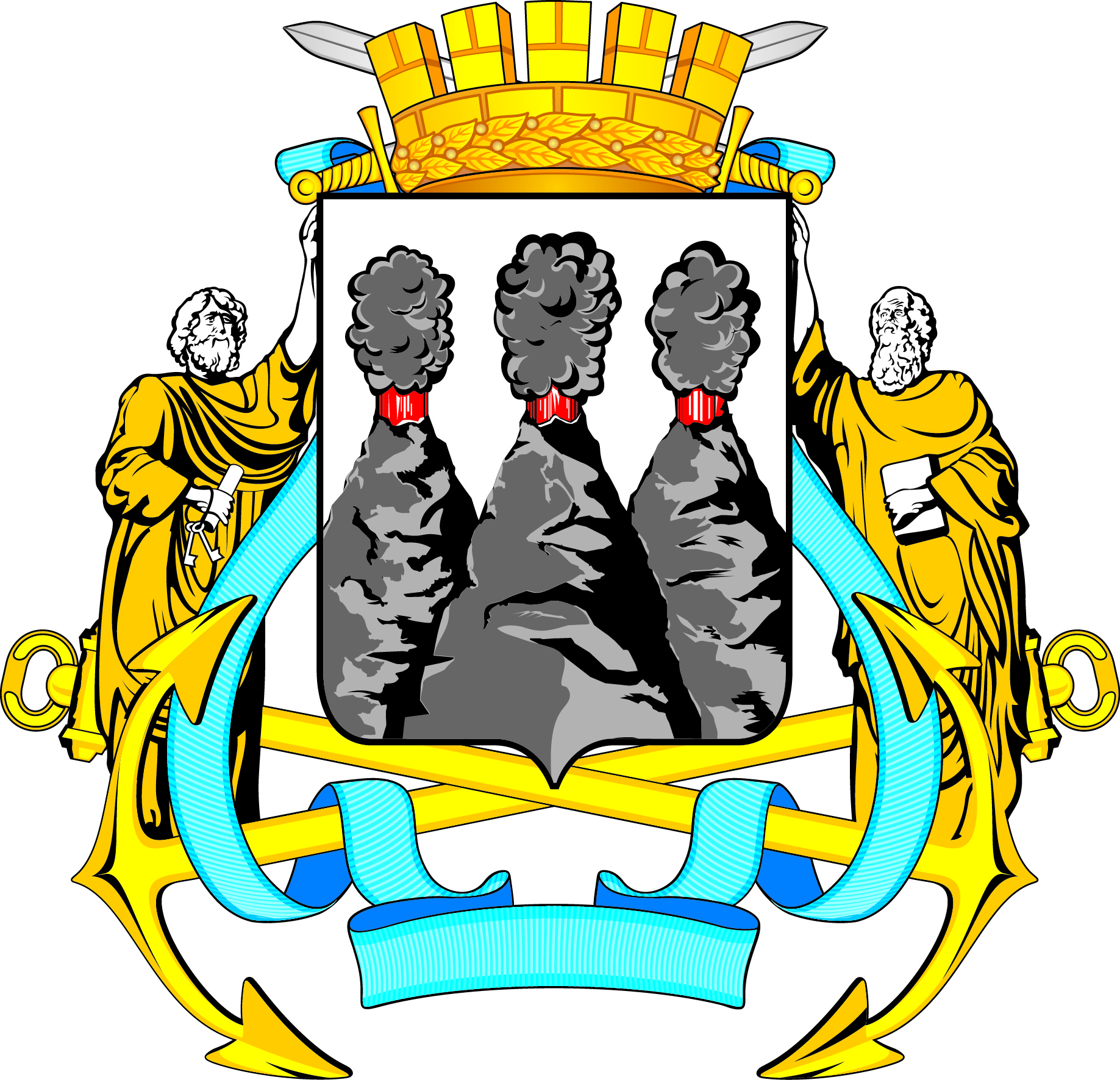 ГОРОДСКАЯ ДУМАПЕТРОПАВЛОВСК-КАМЧАТСКОГО ГОРОДСКОГО ОКРУГАот 19.04.2017 № 1296-р58-я сессияг.Петропавловск-КамчатскийО назначении публичных слушаний по вопросу «О внесении изменений в Устав Петропавловск-Камчатского городского округа» Воровский А.В.-заместитель председателя Городской Думы Петропавловск-Камчатского городского округа, председатель Комитета
по бюджету и экономике;Брызгин К.В.-заместитель Главы администрации Петропавловск-Камчатского городского округа – руководитель Управления делами администрации Петропавловск-Камчатского городского округа;Гаспарян А.А.-заместитель начальника правового отдела Управления делами администрации Петропавловск-Камчатского городского округа;Иванков Т.П.- консультант отдела аппарата Городской Думы Петропавловск-Камчатского городского округа по организационно-правовому обеспечению органов Городской Думы и депутатских объединений;Катрук Т.О.-заместитель руководителя аппарата Городской Думы Петропавловск-Камчатского городского округа - начальник юридического отдела;Толочина А.Ю.-начальник отдела аппарата Городской Думы Петропавловск-Камчатского городского округа по организационно-правовому обеспечению органов Городской Думы и депутатских объединений;Тур Е.А. - заместитель руководителя Управления делами администрации Петропавловск-Камчатского городского округа.Председатель Городской Думы Петропавловск-Камчатского городского округа  С.И. Смирнов ГОРОДСКАЯ ДУМАПЕТРОПАВЛОВСК-КАМЧАТСКОГО ГОРОДСКОГО ОКРУГАГлава 
Петропавловск-Камчатского городского округа В.Ю. Иваненко